危険性又は有害性の特定標準モデル元請確認欄作 業 名外壁ALC取付作業使用設備・機械・足場　・脚立　・可搬式作業台　・ローリング足場・クレーン　・高所作業車施工会社名使用工具・機器・ベビーウインチ　・滑車　・玉掛ワイヤ　・ナイロンスリング　・シャコ・コンクリート用きり　・ハンドパレット　・台車・電工ドラム　・アーク溶接機　・その他ドライバー等の工具類工　法　等安全設備・保護具・安全帽　・安全靴　・安全帯　・保護めがね　・防塵マスク　・集塵機・不燃シート工　事　名使用資材作業期間令和　　年　　月　　日 ～ 令和　　年　　月　　日作業に必要な資格と配置予定者・職長、安全衛生責任者：・玉掛け技能修了者：・玉掛け特別教育修了者：・建設用リフト運転特別教育修了者：・アーク溶接特別教育修了者：・研削砥石特別教育修了者：担当職長名作業に必要な資格と配置予定者・職長、安全衛生責任者：・玉掛け技能修了者：・玉掛け特別教育修了者：・建設用リフト運転特別教育修了者：・アーク溶接特別教育修了者：・研削砥石特別教育修了者：作成年月日令和　　年　　月　　日作成施工会社・関係者周知記録（サイン）令和　　年　　月　　日改訂年月日令和　　年　　月　　日改訂施工会社・関係者周知記録（サイン）令和　　年　　月　　日作成責任者打合せ事項確認事項等評価危険有害要因の評価基準危険度６抜本的な対応が必要５５即座に対策が必要４４何らかの対策が必要３３現時点で対策の必要なし２２極めて小さい（受け入れ可能）１安全対策の評価効　果実現性効　果実現性大中小安全対策の評価効　果実現性効　果実現性大中小安全対策の評価効　果実現性効　果実現性３２１安全対策の評価困　難３６５４安全対策の評価努力すれば可能２５４３安全対策の評価可　能１４３２評価危険有害要因の評価基準危険度６極めて大きい（受け入れ不可能）５５かなり大きい（受け入れ不可能）４４中程度（受け入れ可能）３３小さい(許容範囲内)２２極めて小さい（受け入れ可能）１危険の見積り重大性可能性重大性可能性極めて重大(死亡・障害)重　大大けが(休業４日以上)軽微打撲・切傷(休業３日以下)危険の見積り重大性可能性重大性可能性極めて重大(死亡・障害)重　大大けが(休業４日以上)軽微打撲・切傷(休業３日以下)危険の見積り重大性可能性重大性可能性３２１危険の見積り発生の確率は高い（半年に１回程度）３６５４危険の見積り時々発生する（２～３年に１回程度）２５４３危険の見積り発生の確率は低い（５年以上に１回程度）１４３２作業工程作業の順序危険性又は有害性の特定危険の見積り危険の見積り危険の見積り危険の見積りリスク低減措置危険性又は有害性に接する人安全対策の評価安全対策の評価安全対策の評価安全対策の評価備　　　考作業工程作業の順序危険性又は有害性の特定可能性重大性評　価危険度リスク低減措置危険性又は有害性に接する人実効性効　果評　価危険度備　　　考１　準備（続く）１）入場前ミーティング等作業前ミーティング　作業手順KY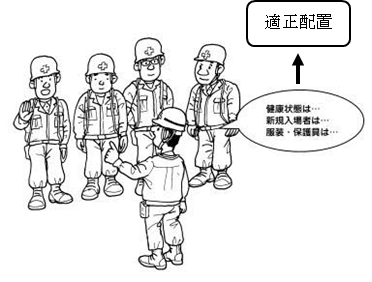 ・現地で行う予想される危険　→　対策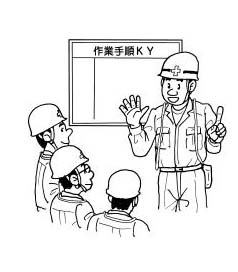 １　準備（続く）・新規入場者の教育・現場状況の未知による不安全行動・作業所危険エリア、元請会社、作業所のルールを確実に教育する職　長作業前ミーティング　作業手順KY・現地で行う予想される危険　→　対策１　準備（続く）・新規入場者の教育・作業所ルール未確認による災害・作業所危険エリア、元請会社、作業所のルールを確実に教育する職　長作業前ミーティング　作業手順KY・現地で行う予想される危険　→　対策１　準備（続く）・新規入場者の教育・作業方法、内容、手順未確認による災害・作業の範囲、方法、手順、安全対策を確認する※ポイント（氏名、年令、電話番号、各資格、健康状態等のチェック）全　員作業前ミーティング　作業手順KY・現地で行う予想される危険　→　対策１　準備（続く）２）作業前ミーティング等作業前ミーティング　作業手順KY・現地で行う予想される危険　→　対策１　準備（続く）・朝礼への参加・他作業との連絡調整不足による災害・他作業を確認する全　員作業前ミーティング　作業手順KY・現地で行う予想される危険　→　対策１　準備（続く）・朝礼への参加・危険エリアへの立ち入りによる災害・危険エリアに絶対に立ち入らない指名者作業前ミーティング　作業手順KY・現地で行う予想される危険　→　対策１　準備（続く）・健康状態の確認・体調不良による不安全作業・健康状態確認により適正配置を行う職　長作業前ミーティング　作業手順KY・現地で行う予想される危険　→　対策１　準備（続く）・健康状態の確認・不適正配置による災害・健康状態確認により適正配置を行う職　長作業前ミーティング　作業手順KY・現地で行う予想される危険　→　対策１　準備（続く）・保護具・服装の確認・保護具不良による災害・適正な保護具を使用し、服装を整える全　員作業前ミーティング　作業手順KY・現地で行う予想される危険　→　対策１　準備（続く）・有資格者の確認・無資格者による災害（技能未熟作業）災害・有資格者による適正配置を行う職　長作業前ミーティング　作業手順KY・現地で行う予想される危険　→　対策１　準備（続く）・作業手順の確認KY活動・KY未実施による不安全行動・作業グループ毎に現地で行う全　員作業前ミーティング　作業手順KY・現地で行う予想される危険　→　対策１　準備（続く）３）使用用具・工具類点検・玉掛けワイヤ、ナイロンスリング切断による飛来落下災害・玉掛用具の作業前点検を点検表により行う指名者作業前ミーティング　作業手順KY・現地で行う予想される危険　→　対策１　準備（続く）３）使用用具・工具類点検・溶接機による感電災害・電撃防止措置の作動状況を点検する作業者作業前ミーティング　作業手順KY・現地で行う予想される危険　→　対策１　準備（続く）３）使用用具・工具類点検・溶接機による感電災害・ホルダーの破損がないか点検する作業者作業前ミーティング　作業手順KY・現地で行う予想される危険　→　対策１　準備（続く）３）使用用具・工具類点検・溶接機による感電災害・キャプタイヤコードに破損がないか点検する作業者作業前ミーティング　作業手順KY・現地で行う予想される危険　→　対策１　準備（続く）４）作業足場周りを点検する・内外足場からの墜落災害・内外足場を始業前に点検し不良個所は係員に申し出て是正を申し出る作業者作業前ミーティング　作業手順KY・現地で行う予想される危険　→　対策１　準備（続く）４）作業足場周りを点検する・内外足場からの墜落災害・手摺、層間養生、垂直・水平ネット、作業床の点検を行う作業者作業前ミーティング　作業手順KY・現地で行う予想される危険　→　対策作業工程作業の順序危険性又は有害性の特定危険の見積り危険の見積り危険の見積り危険の見積りリスク低減措置危険性又は有害性に接する人安全対策の評価安全対策の評価安全対策の評価安全対策の評価備　　　考作業工程作業の順序危険性又は有害性の特定可能性重大性評　価危険度リスク低減措置危険性又は有害性に接する人実効性効　果評　価危険度備　　　考（続き）・可搬式作業台、脚立足場からの墜落災害・材料の損傷、腐食はないか作業者（続き）・可搬式作業台、脚立足場からの墜落災害・作業床は水平か、開き止めは良いか等を点検する作業者（続き）・溶接火花による火災・火花が落下する場所に可燃物がないか点検する作業者（続き）５）危険・立入禁止区域設定・関係者以外の立入りによる災害・立入禁止措置はセフティコーン、ロープで区画し、表示看板等を設置する指名者２　材料の荷卸、揚重１）材料を荷卸する・ユニック車の転倒・アウトリガーの確認玉掛け者２　材料の荷卸、揚重１）材料を荷卸する・ユニック車の転倒・傾斜地では荷卸をしない玉掛け者２　材料の荷卸、揚重１）材料を荷卸する・ユニック車の転倒・玉掛有資格者による作業玉掛け者２　材料の荷卸、揚重１）材料を荷卸する・地盤の不同沈下による荷崩れ・軟弱地盤は敷鉄板等を使用し、不同沈下しない場所に仮置場所を決める作業者２　材料の荷卸、揚重１）材料を荷卸する・荷下し作業時の第三者災害・第三者の立入り禁止措置を行い監視人を配置する作業者２　材料の荷卸、揚重２）運搬する・スリップ、転倒、荷崩れによる災害・台車を使用する作業者２　材料の荷卸、揚重２）運搬する・スリップ、転倒、荷崩れによる災害・運搬計画による通路の確保作業者２　材料の荷卸、揚重２）運搬する・腰痛・自分の力量に合わせた運搬をする作業者２　材料の荷卸、揚重３）クレーンでの揚重する・つり荷の落下災害・玉掛有資格者による作業作業指揮２　材料の荷卸、揚重３）クレーンでの揚重する・つり荷の落下災害・玉掛用具の点検（ワイヤ、モッコ、ナイロンスリング等）玉掛け者２　材料の荷卸、揚重３）クレーンでの揚重する・つり荷の落下災害・特定作業計画の計画を遵守合図者２　材料の荷卸、揚重３）クレーンでの揚重する・つり荷の落下災害・合図の確認合図者２　材料の荷卸、揚重３）クレーンでの揚重する・つり荷の落下災害・つり荷の下に立ち入らせない合図者２　材料の荷卸、揚重３）クレーンでの揚重する・荷崩れによる災害・必ず地切りをして荷の安定状態を確認して揚重する合図者２　材料の荷卸、揚重３）クレーンでの揚重する・荷崩れによる災害・荷崩れ防止措置を確実に実施する玉掛け者２　材料の荷卸、揚重３）クレーンでの揚重する・荷崩れによる災害・合図の確認をおこなう合図者２　材料の荷卸、揚重クレーン作業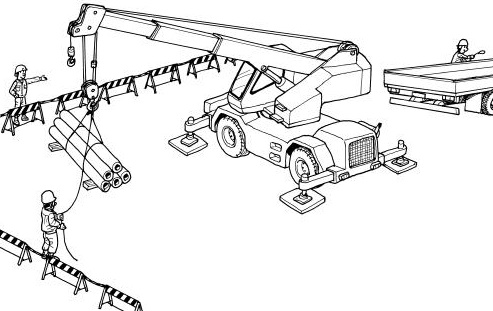 クレーン作業クレーン作業クレーン作業クレーン作業クレーン作業クレーン作業クレーン作業クレーン作業クレーン作業クレーン作業クレーン作業作業工程作業の順序危険性又は有害性の特定危険の見積り危険の見積り危険の見積り危険の見積りリスク低減措置危険性又は有害性に接する人安全対策の評価安全対策の評価安全対策の評価安全対策の評価備　　　考作業工程作業の順序危険性又は有害性の特定可能性重大性評　価危険度リスク低減措置危険性又は有害性に接する人実効性効　果評　価危険度備　　　考３　墨だし１）墨だしをする・内外部足場、開口部からの墜落災害・乗り出し作業をしない作業者金物、パネルの加工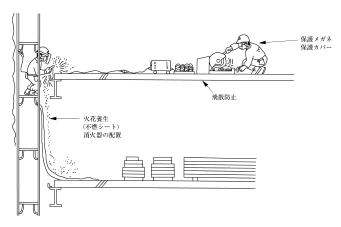 ３　墨だし１）墨だしをする・内外部足場、開口部からの墜落災害・安全帯を使用する作業者金物、パネルの加工３　墨だし１）墨だしをする・内外部足場、開口部からの墜落災害・上下作業をしない作業者金物、パネルの加工３　墨だし１）墨だしをする・内外部足場、開口部からの墜落災害・足場上では脚立等を使用しない作業者金物、パネルの加工３　墨だし１）墨だしをする・内外部足場、開口部からの墜落災害・昇降設備を利用する作業者金物、パネルの加工４　金物、パネルの加工１）取付金物を切断する・取り扱い災害・始業前点検を行う作業者金物、パネルの加工４　金物、パネルの加工１）取付金物を切断する・取り扱い災害・保護メガネを使用する作業者金物、パネルの加工４　金物、パネルの加工１）取付金物を切断する・取り扱い災害・保護カバーを取り外さない作業者金物、パネルの加工４　金物、パネルの加工１）取付金物を切断する・火災事故・火花飛散防止カバーを使用する作業者金物、パネルの加工４　金物、パネルの加工１）取付金物を切断する・火災事故・周りの燃えやすいものを片付ける作業者金物、パネルの加工４　金物、パネルの加工２）取付金物の溶接を行う・内外部足場、開口部からの墜落災害・乗り出し作業をしない作業者金物、パネルの加工４　金物、パネルの加工２）取付金物の溶接を行う・内外部足場、開口部からの墜落災害・安全帯を使用する作業者金物、パネルの加工４　金物、パネルの加工２）取付金物の溶接を行う・内外部足場、開口部からの墜落災害・上下作業をしない作業者金物、パネルの加工４　金物、パネルの加工２）取付金物の溶接を行う・内外部足場、開口部からの墜落災害・足場上では脚立等を使用しない作業者金物、パネルの加工４　金物、パネルの加工２）取付金物の溶接を行う・内外部足場、開口部からの墜落災害・昇降設備を利用する作業者金物、パネルの加工４　金物、パネルの加工２）取付金物の溶接を行う・金物、工具類の落下による飛来落下災害・工具類は落下防止紐等をつけ作業者金物、パネルの加工４　金物、パネルの加工２）取付金物の溶接を行う・金物、工具類の落下による飛来落下災害・層間養生ネットを確認する作業者金物、パネルの加工４　金物、パネルの加工２）取付金物の溶接を行う・金物、工具類の落下による飛来落下災害・上下作業はしない作業者金物、パネルの加工４　金物、パネルの加工２）取付金物の溶接を行う・金物、工具類の落下による飛来落下災害・他業者との連絡調整をする作業者金物、パネルの加工４　金物、パネルの加工２）取付金物の溶接を行う・感電災害・アースを確実に取る作業者金物、パネルの加工４　金物、パネルの加工２）取付金物の溶接を行う・感電災害・作業していないときは溶棒を取り外しておく作業者金物、パネルの加工４　金物、パネルの加工２）取付金物の溶接を行う・感電災害・電撃防止装置を解除しない作業者金物、パネルの加工４　金物、パネルの加工２）取付金物の溶接を行う・感電災害・保護メガネの使用する作業者金物、パネルの加工４　金物、パネルの加工２）取付金物の溶接を行う・火災事故・溶接火花の落下防止の為の養生シート（スパッターシート等）をする作業者金物、パネルの加工４　金物、パネルの加工２）取付金物の溶接を行う・火災事故・上下作業の場合は監視人を置く作業者金物、パネルの加工４　金物、パネルの加工３）パネルを加工切断する・健康障害・防塵マスクを使用する作業者金物、パネルの加工４　金物、パネルの加工３）パネルを加工切断する・健康障害・関係者以外立ち入り禁止措置を行う作業者金物、パネルの加工４　金物、パネルの加工３）パネルを加工切断する・健康障害・換気を十分に行う作業者金物、パネルの加工４　金物、パネルの加工３）パネルを加工切断する・取り扱い災害・始業前点検を行う作業者金物、パネルの加工４　金物、パネルの加工３）パネルを加工切断する・取り扱い災害・保護メガネを使用する作業者金物、パネルの加工４　金物、パネルの加工３）パネルを加工切断する・取り扱い災害・保護カバーを取り外さない作業者金物、パネルの加工作業工程作業の順序危険性又は有害性の特定危険の見積り危険の見積り危険の見積り危険の見積りリスク低減措置危険性又は有害性に接する人安全対策の評価安全対策の評価安全対策の評価安全対策の評価備　　　考作業工程作業の順序危険性又は有害性の特定可能性重大性評　価危険度リスク低減措置危険性又は有害性に接する人実効性効　果評　価危険度備　　　考５　建て込み作業（続く）１）ベビーホイストを設置する・上下作業による飛来落下災害・安全帯を使用する作業者建て込み作業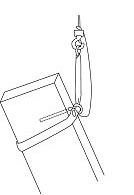 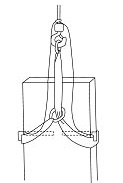 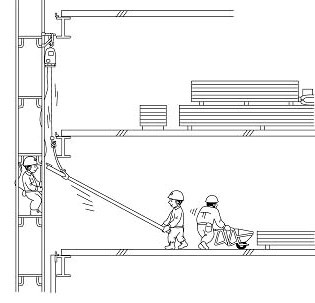 ５　建て込み作業（続く）１）ベビーホイストを設置する・上下作業による飛来落下災害・上下作業の禁止作業者建て込み作業５　建て込み作業（続く）１）ベビーホイストを設置する・上下作業による飛来落下災害・固定冶具でホイストを確実に固定する（チェーンは使用しない）作業者建て込み作業５　建て込み作業（続く）２）二輪台車で運搬する・バランスをくずし手を挟む荷が外部に落下する・両手で確実に持つ作業者建て込み作業５　建て込み作業（続く）２）二輪台車で運搬する・バランスをくずし手を挟む荷が外部に落下する・つり込み位置にストッパー等を設置し荷が外部に出ないようにする作業者建て込み作業５　建て込み作業（続く）３）ナイロンスリングで玉掛けする・飛来落下災害・確実に絞り込む玉掛け者建て込み作業５　建て込み作業（続く）３）ナイロンスリングで玉掛けする・飛来落下災害・パネル上部より40cm前後の位置にパネルに穴をあけパイプアンカーを差込、ナイロンスリングの外れ止めとする玉掛け者建て込み作業５　建て込み作業（続く）３）ナイロンスリングで玉掛けする・飛来落下災害・外れ止めフックを確実に確認する玉掛け者建て込み作業５　建て込み作業（続く）４）つりこむ・足場からの墜落災害・安全帯を腰より高い位置で必ず使用する作業者建て込み作業５　建て込み作業（続く）４）つりこむ・パネルを押えている作業員が墜落する・つり込みパネルがあたらない位置に親綱を設置し、安全帯を使用する作業者建て込み作業５　建て込み作業（続く）４）つりこむ・飛来落下災害・工具類は落下防止用の紐を取り付ける作業者建て込み作業５　建て込み作業（続く）４）つりこむ・飛来落下災害・下部の層間養生の確認作業者建て込み作業５　建て込み作業（続く）４）つりこむ・飛来落下災害・上下作業は絶対にしない作業者建て込み作業５　建て込み作業（続く）４）つりこむ・飛来落下災害・下部に立ち入り禁止表示を行う作業者建て込み作業５　建て込み作業（続く）４）つりこむ・可搬式作業台、脚立足場からの墜落災害・開口部周りでは安全帯を使用する作業者建て込み作業５　建て込み作業（続く）４）つりこむ・可搬式作業台、脚立足場からの墜落災害・物を持って昇降しない作業者建て込み作業５　建て込み作業（続く）４）つりこむ・可搬式作業台、脚立足場からの墜落災害・乗り出し作業をしない作業者建て込み作業５　建て込み作業（続く）４）つりこむ・可搬式作業台、脚立足場からの墜落災害・開き止めをしっかり固定する作業者建て込み作業５　建て込み作業（続く）４）つりこむ・可搬式作業台、脚立足場からの墜落災害・足場板はゴムバンドで固定する作業者建て込み作業５　建て込み作業（続く）４）つりこむ・可搬式作業台、脚立足場からの墜落災害・足場板は三点支持又は２枚重ねで使用する作業者建て込み作業５　建て込み作業（続く）４）つりこむ・可搬式作業台、脚立足場からの墜落災害・突出部は20cm以上はね出す作業者建て込み作業５　建て込み作業（続く）４）つりこむ・可搬式作業台、脚立足場からの墜落災害・足場周りの整理整頓を行う作業者建て込み作業作業工程作業の順序危険性又は有害性の特定危険の見積り危険の見積り危険の見積り危険の見積りリスク低減措置危険性又は有害性に接する人安全対策の評価安全対策の評価安全対策の評価安全対策の評価備　　　考作業工程作業の順序危険性又は有害性の特定可能性重大性評　価危険度リスク低減措置危険性又は有害性に接する人実効性効　果評　価危険度備　　　考（続き）・ローリング足場からの墜落・転倒災害・控え枠を確実に固定する作業者（続き）・ローリング足場からの墜落・転倒災害・キャスターは確実にストッパーを掛ける作業者（続き）・ローリング足場からの墜落・転倒災害・乗り出し作業をしない作業者（続き）・ローリング足場からの墜落・転倒災害・必ず昇降設備を利用する作業者（続き）・ローリング足場からの墜落・転倒災害・人を台に乗せたまま移動させない作業者（続き）・ローリング足場からの墜落・転倒災害・作業床上では脚立は使用しない作業者（続き）・ローリング足場からの墜落・転倒災害・手すりや幅木は取り外さない作業者（続き）・足場上でのスリップによる転倒災害・足場上の工具類は工具箱に整理しておく作業者（続き）・足場上でのスリップによる転倒災害・不要材は放置しない作業者（続き）・電動工具による取り扱い災害・研削砥石の保護カバーははずさない作業者（続き）・電動工具による取り扱い災害・作業前は１分以上試運転を行う（砥石取替え時は３分以上）作業者（続き）・電動工具による取り扱い災害・保護メガネをする作業者（続き）・電動工具による感電災害・必ずアースを確認する作業者（続き）・電動工具による感電災害・ぬれた場所で作業しない作業者（続き）５）目地詰めプライマーを塗るシーリングバックアップ材を入れる・内外部足場、開口部、可搬式作業台、脚立足場からの墜落災害・乗り出し作業をしない作業者（続き）５）目地詰めプライマーを塗るシーリングバックアップ材を入れる・内外部足場、開口部、可搬式作業台、脚立足場からの墜落災害・安全帯を使用する作業者（続き）５）目地詰めプライマーを塗るシーリングバックアップ材を入れる・内外部足場、開口部、可搬式作業台、脚立足場からの墜落災害・上下作業をしない作業者（続き）５）目地詰めプライマーを塗るシーリングバックアップ材を入れる・内外部足場、開口部、可搬式作業台、脚立足場からの墜落災害・足場上では脚立等を使用しない作業者（続き）５）目地詰めプライマーを塗るシーリングバックアップ材を入れる・内外部足場、開口部、可搬式作業台、脚立足場からの墜落災害・昇降設備を利用する作業者６　作業終了時の作業・作業場所から移動時の墜落災害・決められた昇降設備を利用する全　員６　作業終了時の作業・火災事故・溶接場所及び火穴の飛散が予想される場所の点検を行う指名者６　作業終了時の作業・その他・使用工具の点検、整理整頓を行う全　員６　作業終了時の作業・その他・持ち場の清掃を行う全　員６　作業終了時の作業・その他・元請に報告する全　員